			KARTA ZGŁOSZENIA DZIECKA NA ZAJĘCIA PLASTYCZNE
			
Imię i nazwisko dziecka …………………………………………………………………………………………………………………………..…………..
Data urodzenia  ……………………………………………………………………………………………………………………………………………........
Imię i nazwisko opiekuna prawnego………………………………………………………................................................................ 
Telefony kontaktowe……………………………………………………………………………………………………………………………………………. Ważne informacje na temat zdrowia dziecka ……………………...................................................................................………………………………………………………………………


   Wyrażam zgodę na udział mojego dziecka w zajęciach kółka plastycznego, oraz zobowiązuję się je przyprowadzać i odbierać po zajęciach. zobowiązuję się je przyprowadzać i odbierać po zajęciach. 
   Wyrażam zgodę na udział mojego dziecka w zajęciach kółka plastycznego, oraz oświadczam, że wyrażam zgodę na samodzielny powrót mojego dziecka do domu po zakończonych zajęciach plastycznych. Jednocześnie informuję, że ponoszę pełną odpowiedzialność za samodzielny powrót dziecka do domu. 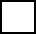 Nowy Wiśnicz, dnia ………………………………..	 ………………………………………………………………………….. 
						(podpis opiekuna prawnego)Uczestnik oświadcza ze wyraża zgodę na przetwarzanie przez administratora, którym jest Miejski Ośrodek Kultury w Nowym Wiśniczu danych osobowych podanych w karcie zgłoszenia, w celu uczestnictwa w zajęciach plastycznych oraz wyraża zgodę na opublikowanie zdjęć i nagrań filmowych z Jego wizerunkiem na wszystkich polach eksploatacji tj. m.in. publikacji wizerunku w mediach, materiałach promocyjnych, relacjach w celu udokumentowania oraz promocji wydarzenia. Powyższa zgoda została wyrażona dobrowolnie zgodnie z art. 4 pkt 11 RODO. Zgodnie z art. 7 ust. 3 RODO administrator informuje, że w związku z udzieloną zgodą przysługuje prawo do jej cofnięcia w dowolnym momencie bez wpływu na zgodność z prawem przetwarzania, którego dokonano na podstawie zgody przed jej cofnięciem. Podstawa prawna 6 ust. 1 lit. a RODO w zw. z art. 7 ust. 1 RODO (Rozporządzenie Parlamentu Europejskiego i Rady (UE) 2016/679 z dnia 27 kwietnia 2016 r. w sprawie ochrony osób fizycznych w związku z przetwarzaniem danych osobowych i w sprawie swobodnego przepływu takich danych oraz uchylenia dyrektywy 95/46/WE), 2. Klauzula informacyjna w zakresie przetwarzania danych osobowych stanowi integralną część karty zgłoszenia.Nowy Wiśnicz, dnia ………………………………..      ……………………………….……………………………………..                                                                                                      (podpis opiekuna prawnego)






